      Jídelníček	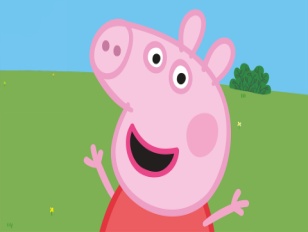 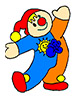 13. týden od 25. 3. – 29. 3. 2024KAŽDODENNĚ PO CELÝ DEN: ovocný čaj, voda s citrónem, ovocná šťáva                                                        (nápoje nejsou slazeny cukrem)                                                                                      				Vedoucí kuchařka :	Iveta Doskočilová		Vedoucí jídelny     :     Tereza DohnalováSVAČINAOBĚDSVAČINAalergenyPONDĚLÍChléb, rybí pomazánka, mandarinkaZeleninová polévka s jáhlamiČočka na kyselo, vařené vejce, okurkaRaženka, pomazánkové máslo, paprika1,3,4,7,9ÚTERÝBílý jogurt, musli, ovoceHovězí vývar se zeleninouRajská omáčka, knedlíkBeránekChléb, pomazánka z pečeného masa, okurka1,3,7,9STŘEDAVeka, celerová pomazánka, hroznové víno, kakaoKuřecí vývar s kapánímPřírodní rybí filé na bylinkách, bramborová kaše, mrkvový salátSlunečnicový chléb, tavený sýr, mrkev1,3,7,4,9ČTVRTEKTvarohový závin, jablkoBramborová polévkaTěstoviny se špenátemSýrový rohlík, hruška 1,3,7,9PÁTEK   VELKÝ   PÁTEK